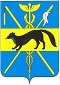 СОВЕТ НАРОДНЫХ  ДЕПУТАТОВ БОГУЧАРСКОГО МУНИЦИПАЛЬНОГО РАЙОНА ВОРОНЕЖСКОЙ ОБЛАСТИРЕШЕНИЕот  28.05.2020 года № 200                         г. БогучарВЕТ УТАТО сессииОб освобождении  организаций и индивидуальных предпринимателей,осуществляющих  услуги общественного питанияот уплаты арендной платы по договорам арендымуниципального имуществаВ соответствии с Федеральным законом от 06.10.2003 N 131-ФЗ «Об общих принципах организации местного самоуправления в Российской Федерации», Уставом Богучарского муниципального района Совет народных депутатов Богучарского муниципального района р е ш и л:          1. Освободить организации и индивидуальных предпринимателей, осуществляющие  услуги общественного питания  от уплаты арендной платы за пользование муниципальным имуществом Богучарского муниципального района .	2. Данный документ вступает в силу после его опубликования и распространяет свое действия на правоотношения, возникшие с 01.04.2020 года по 30.06.2020 года включительно.3. Контроль за выполнением данного решения возложить на постоянную комиссию Совета народных депутатов Богучарского муниципального района по бюджету, финансам, налогам и предпринимательству (Жданов В.К.) и заместителя главы администрации Богучарского муниципального района Воронежской области  Кожанова А.Ю.Председатель Совета народных депутатовБогучарского муниципального района                                      Ю.В. ДорохинаВременно исполняющий обязанности главы Богучарского муниципального района                                                             Ю.М.Величенко